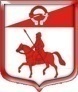 Администрация муниципального образованияСтаропольское сельское поселениеСланцевского муниципального района Ленинградской областиПОСТАНОВЛЕНИЕ28.08.2023                                                                                               №147а-пО внесении изменений в постановление администрации Старопольского сельского поселения от 27.11.2018 года № 220-п «Об утверждении муниципальной программы «Развитие территории Старопольского сельского поселения» на 2019-2025 годыВ соответствии со статьей 33 Федерального закона Российской Федерации от 06 октября 2003 года № 131-ФЗ «Об общих принципах организации местного самоуправления в Российской Федерации», в соответствии с Бюджетным кодексом Российской Федерации (ст.179 разд. 2, абз.4), экспертным заключением ревизионной комиссии муниципального образования Сланцевский муниципальный район от 09 февраля 2023 года № 01-18-03/20 в целях приведения мероприятий муниципальной программы «Развитие территории муниципального образования Старопольское сельское поселение Сланцевского муниципального района Ленинградской области на 2019-2025 годы» (далее Программа),  в соответствие с решениями совета депутатов Старопольского сельского поселения от 21.12.2022 № 243-сд «О бюджете муниципального образования Старопольское сельское поселение Сланцевского района Ленинградской области на 2023 год и на плановый период 2024 и 2025 годов» (с изменениями от 29.03.2023 №256-сд, от 11.05.2023 №260-сд) администрация муниципального образования Старопольское сельское поселение Сланцевского муниципального района Ленинградской области ПОСТАНОВЛЯЕТ:Внести следующие изменения в постановление администрации  Старопольского сельского поселения от 27.11.2018 года №220-п «Об утверждении муниципальной программы «Развитие территории Старопольского сельского поселения» на 2019 -2025 годы с изменениями и дополнениями, утвержденными постонавлениями администрации от 14.02.2019 №43-п, от 28.03.2019 №67-п, от 05.04.2019 №72-п, от 28.05.2019 №107(а)-п, от 28.08.2019 №153-п, от 19.09.2019 №162-п, от 19.12.2019 №210-п,от 12.02.2020 №09-п, от 09.04.2020 №33-п, от 09.07.2020 №77-п, от 09.10.2020 №109-п, от 10.02.2021 №17-п, от 17.12.2021 №147(а)-п), от 28.12.2021 № 153-п, от 11.02.2022 №16-п; от 08.08.2022 №98а-п; от 26.10.2022 №117а-п, от 02.11.2022 №123а-п;от 15.02.2023 №17-п:1.1. Продлить срок реализации программы на 2026 год;1.2. Заменить в названии программы слова «Муниципальная программа«Развитие территории Старопольского сельского поселения» на 2019-2025 годы» на слова «Муниципальная программа«Развитие территории Старопольского сельского поселения» на 2019-2026 годы»,1.3. Паспорт муниципальной программы изложить в новой редакции согласно приложения ;1.4. Приложение к муниципальной программе «План мероприятий муниципальной программы  Развитие Старопольского сельского поселения   на 2019-2025 годы» изложить в новой редакции согласно приложения ;1.5. Приложение к муниципальной программе «Сведения о показателях (индикаторах) муниципальной программы и их значениях» изложить в новой редакции согласно приложения ;2. Опубликовать настоящее постановление в приложении к газете «Знамя труда (без приложения) и разместить на официальном сайте администрации муниципального образования Старопольское сельское поселение Сланцевского муниципального района Ленинградской области.3. Контроль за исполнением постановления оставляю за собой.И.о.главы администрации:                                             Н.В.Редченко